British Wool – Self-Billing Agreement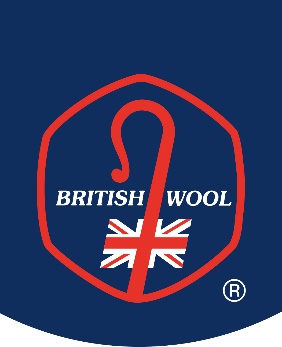 Please complete and return one copy to the address below to accept the Self-Billing procedure with British Wool.  Retain the second copy for your records. Member Services, British Wool, Wool House, Sidings Close, Canal Road, Bradford, BD2 1AZTel: 01274 688666             memberservices@britishwool.org.uk            www.britishwool.org.ukThis is an agreement to a self-billing procedure between:Customer Name: British Wool Marketing Board		VAT number: GB 264533990		andProducer NameProducer VAT NumberBritish Wool Registration numberThe self-biller (the Customer - British Wool Marketing Board) agrees:To issue self-billed invoices for all supplies made to them by the self-billee (the Producer) from the onset of business relations until the registration of the Producer with British Wool Marketing Board ends.To complete self-billed invoices showing the Producer’s name, address and VAT registration number, together with all the other details which constitute a full VAT invoice.To make a new self-billing agreement in the event that their VAT number changes.To inform the Producer if the issue of self-billed invoices will be outsourced to a third party.The self-billee (the Producer) agrees:To accept invoices raised by the Customer (British Wool Marketing Board) on their behalf until the Producer’s registration with British Wool Marketing Board ends.Not to raise sales invoices for the transactions covered by this agreement.To notify the Customer (British Wool Marketing Board) immediately if they;Change their VAT registration number.Cease to be VAT registered.Sell their business or part of their business.Signed by:CustomerProducer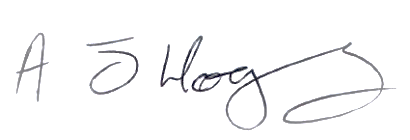 Signed byAndrew Hogley, CEOPrint nameOn behalf ofBritish Wool Marketing BoardOn behalf of22 February 2024Date